FARIS 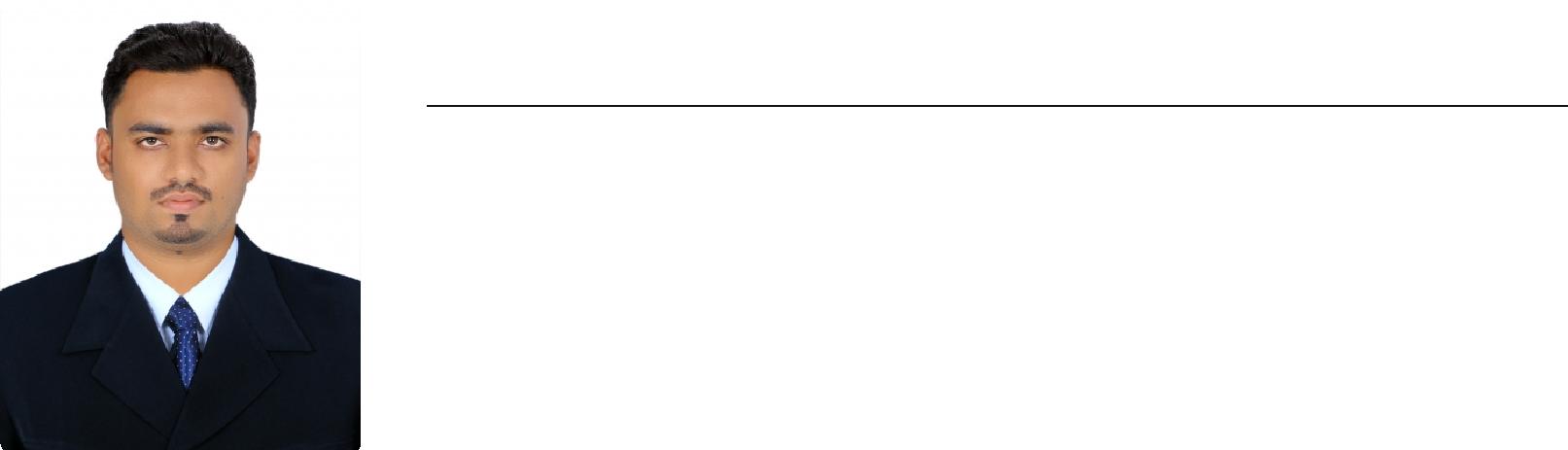                                                  Faris.364164@2freemail.com 	SUMMARY	Highly efficient and customer oriented food production manager with 4 years experience infood production environments.A dept communicator with team leading and developmentskills.Forward thinking multi tasker. Able to analyze situations and costs and successfullydetermine profitable outcomes.Having a strong interpersonal and coaching skills.SKILLS	 Ability to perform under high pressure and against targets/deadlines.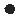 Ability to motivate and inspire confidence in the team.Hard working and dedicated to the companies objectives.Quick learner and a good teacher.Open minded,Positive attitude and sincere.Multi tasking.Food safety understanding.Good communicative skill and leadership quality.Bold.WORK	SYAMA DYNAMIC FOODS	JULY 2015 — JULY 2016EXPERIENCE	PVT.LTD.PRODUCTION MANAGEROversee day to day operations of the unit to ensure efficiency and profitability and high standard and plant upkeep.Help exceed company sales and operations goals. Responsible for profit and loss in all aspects of the business. Set and maintain productivity and quality standards. Ensure Customer excellence and delivery of quality products. Oversee inventory in the plant.Work with purchasing,Accounts payable and Finance. Ensure upkeep of plant hygiene standards.Work with engineering services section to ensure bench marked performance of all machineries and utility section.Schedule Plant meetings,Safety meetings and staff meetings.Develop cost-saving strategies to increase profit and manage labour costs. Provide leadership and team building for staff.Discipline staff appropriately according to policies and procedures. Create and maintain the staff schedule and track absenteeism. Maintain high standards of quality control and health and safety.ELITE FOODS PVT.LTD.	SEPTEMBER 2013 — JULY 2015PRODUCTION EXECUTIVEIn charge of Production planning and control, achieved 100 % productivity growth yet now.Servicing a high volume market achieving outstanding service levels in both quantity &quality.Coordinated launch / Implementation of TQM & ISO Certification during thisFARIS	1phase.Total employee involvement, waste elimination, improving overall equipment effectiveness and continuous improvements in Trolley Utilization.Assisting Production Manager in whole processes of production.Improved Product Quality and Sustained customer satisfaction Index are the key contributions in the current role.Was a lead auditor of the Internal Audit pool on Quality & Production management systems.Review, control and monitor overall operation schedule for timely productions of products.Driving Innovations in process and product, training towards reducing on labour and energy, in operations.Monitor and increase the Plant capacity and utilization. Monitoring the timely delivery of export orders.Distributing Production plan in each shifts to corresponding staffs for attaining the targeted production.Ensuring GMP and GHP in the plant. Ensuring shop floor hygiene.Attaining 100% production corresponding to the Sales requirement. Ensuring the timely completion of packing for the timely dispatch. Maximum utilization of man power to achieve 100% productivity.Achieving the targeted production on every month as given by the top level management as per the market demand.Distribution of labours in each and every section of the processes according to the requirement.Maintaining Personnel and plant hygiene check lists in every shifts to ensure the GMP & GHP.Maintaining all ISO, TQM, GMP, GHP, related files for the fulfillment of the company's process policy.Handling the complete responsibilities of SAP Production module.Delivering the finished products to the dispatch without any variance in SAP and enroll in register by hand.ACCOMPLISHMENTS   Get promoted from the post of Production Supervisor to the post of ProductionExecutive by the end of 1st year of my career at Elite Foods Pvt. Ltd.Handling all process of audits like ISO 22000:2005,TQM,TPM etc.Deputed to Elite food specialties, Mumbai during the end of my first year career atElite foods,Cochin to make complete processes and work flow in correct stream line.Assisted Mumbai team during first phase of ISO 22000:2005 and BRC Audit.Got Special Personnel appreciation from auditors on record keeping anddocumentation.Made Elite foods Cochin Unit TQM Top Scorer two times during my service tenure.Posted as the Production Manager of a reputed firm ' Syama Dynamic FoodsPvt.Ltd.' Which Produces Baked Products in the Brand name ' IRIS' during thethird year of my career directly from the post of Production Executive.Adopted methodologies to increase productivity of the unit and achieved doubleproduction compared to previous year.Work experience in well reputed ERP implemented firms.FARIS 	2CERTIFICATIONS  HACCP LEVEL 3 CERTIFIED WITH DISTINCTION (RSPH UK).ADDITIONAL	 Having knowledge in ERP's like SAP and TCS iON in concerned modules.INFORMATION	 Thorough knowledge in Windows operative systems like windows7,windows8 &windows10.Thorough knowledge in MS Office.SAP & TCS iON Training in Production & Quality Modules.Attended training on ISO, TQM, GMP/GHP,5S.Attended training on Career Development & Productivity council.Attended Awareness training program on ISO 22000:2005 by Academy dvn. Of TUVSUD South Asia Pvt. Ltd.Attended Training in Instrumental Methods of Analysis (GC, HPLC, AAS etc) inCEPC Kollam (under Govt. of India). .Coordinated Eminence '09, '10, '11, '12 national level seminar on 'emerging trendsin food technology' conducted by Food Technology Dept. TKMIT Kollam.Delegate in ICFOST XXI Conducted by AFSTI at Pune.REFERENCES	References available upon request.	3ELITE FOODS PVT.LTD.AUGUST 2012 — SEPTEMBER2013PRODUCTION SUPERVISOREDUCATIONB TECH FOOD TECHNOLOGY2008 — 2012TKM INSTITUTE OF FOOD TECHNOLOGYCompleted course as a regular student.HIGHER SECONDARY2005 — 2007EDUCATIONORIENTAL HIGHER SECONDARY SCHOOLCompleted course as a regular student.SSLC2004 — 2005KHUTHUBUZZAMAN ENGLISH MEDIUM SCHOOLCompleted course as a regular student.